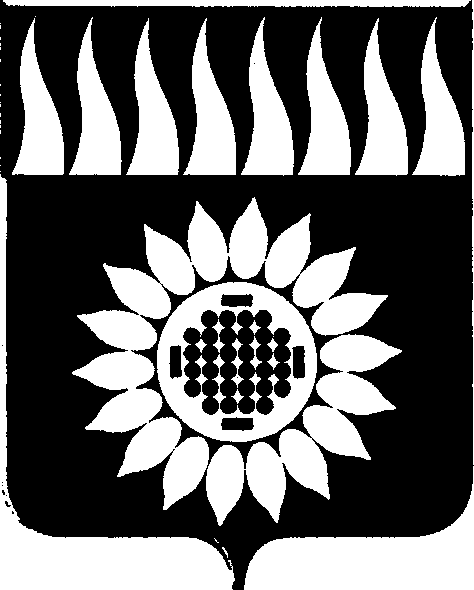 ГОРОДСКОЙ ОКРУГ ЗАРЕЧНЫЙД У М Ашестой созыв____________________________________________________________СОРОК ТРЕТЬЕ ВНЕОЧЕРЕДНОЕ ЗАСЕДАНИЕР Е Ш Е Н И Е    	06.12.2018 г. № 131-Р  Об утверждении документа территориального планирования «Генеральный план городского округа Заречный применительно к территории города Заречный»Рассмотрев представленный администрацией городского округа Заречный проект документа территориального планирования «Генеральный план городского округа Заречный применительно к территории города Заречный», Заключение Правительства Свердловской области по проекту документа территориального планирования «Генеральный план городского округа Заречный применительно к территории города Заречный» от 03.08.2016 № 16-01-73/8, протокол публичных слушаний по утверждению проекта документа территориального планирования «Генеральный план городского округа Заречный применительно к территории города Заречный» от 09.11.2018, Заключение комиссии по результатам публичных слушаний по утверждению документа территориального планирования «Генеральный план городского округа Заречный применительно к территории города Заречный» от 09.11.2018, опубликованное в бюллетене официальных документов городского округа Заречный от 28 октября 2018, выпуск № 49 (692), в соответствии со ст. 24 Градостроительного кодекса Российской Федерации, Федеральным законом от 06.10.2003 N 131-ФЗ «Об общих принципах организации местного самоуправления в Российской Федерации» (в действующей редакции), на основании ст.ст. 25, 45 Устава городского округа Заречный Дума решила:1. Утвердить документ территориального планирования «Генеральный план городского округа Заречный применительно к территории города Заречный» (прилагается).2. Разместить документ территориального планирования «Генеральный план городского округа Заречный применительно к территории города Заречный», утвержденный п.1 настоящего решения на официальном сайте городского округа Заречный (www.gorod-zarechny.ru) в разделе «Территориальное планирование и градостроительное зонирование».3. Опубликовать настоящее решение в установленном порядке. Председатель Думы городского округа                                         			В.Н. БоярскихГлава городского округа            					        		А.В. Захарцев